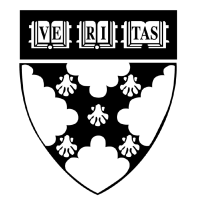 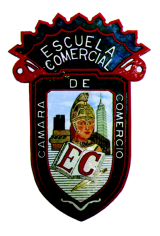 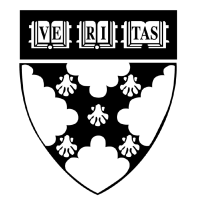 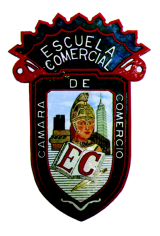 Tema:WorkbookActividad 1:English 1A. Workbook page 60, Ex. 1 and page 64-65, Ex. 1Materia: InglesProfesor: Rachael Onwoke